Конкурсная программа «А ну-ка, девочки!»(2 класс)Разработала учитель начальных классов МОУ «СОШ р.п.Озинки» Паницкая Татьяна ИвановнаЦель:  создание  праздничной атмосферы, формирование эстетического вкуса, творческого потенциала, культурного отношения к себе и окружающим, популяризация государственных праздников.
Задачи: 
- развитие  и выявление творческих  способностей; 
- создание праздничного настроения;
- приобщение к здоровому образу жизни; -эстетическое воспитание школьников. 

Ход мероприятия- Вот и пришла весна, вот и наступил март. 
А  март - это песня!
А  март - это сказка!
А  март - это сплошь чудеса и весна!
А  март - это свежесть,
А март - это праздник
Добрых и милых дам!
   - 8 Марта - это  когда солнце начинает пригревать землю, когда на лесных проталинах расцветают подснежники и прилетают грачи. Все любят этот праздник. Ведь это праздник наших мам, бабушек, сестренок и одноклассниц. Всех, кого мы знаем и кого не знаем.  Всех, кто живет рядом с нами  и далеко от нас. Праздник половины человечества. И какой половины! Самой обаятельной, самой красивой, самой доброй.- Сегодня, в преддверии праздника, мы проведем с вами развлекательную программу «А ну-ка,  девочки!» В нашей программе примут участие самые умные, самые ловкие, самые  находчивые девчонки.  Участницами программы станут все девочки начальной школы. - Каждая девочка-принцесса, которая в будущем станет королевой. Вот и наши участницы сегодня будут принцессами, а какими именно им предстоит отгадать.                                  На доске семь бумажных зелёных горошин, а под каждой из них портрет принцессы из Диснея. (Девочки берут горошину и отгадывают свою принцессу, получают эмблему  с изображением принцессы)
Кожа белая как снег,                                                                                                    
Губки как кораллы.
Что она красивей всех,                                                            
Зеркальце сказало.
Гномам в доме помогала, 
Но колдунья разузнала,
С ядом яблоко дала,
И принцесса умерла.
Только принца поцелуй
К жизни вновь её вернул. (Белоснежка) Среди пустынь дворец стоит,
Султан на троне там сидит.
И дочь его красавица,
Всем подданным так нравится.
Её руки у султана просили
Богатые принцы и визири.
Но отдала любовь свою
Она простому бедняку.
И счастлива она лишь с ним,
Принцесса с именем... (Жасмин)Дочь царя морей Тритона
Не сидит, скучая, дома.
Только ей на дне морском
Каждый уголок знаком.                                                                                                              Отгадай-ка поскорей,Как звать принцессу?... (Ариэль) 
Она не боится работы,
Красива и очень мила.
Всё время в трудах и заботах
У мачехи злобной была.
Но крестная фея однажды
На бал ей попасть помогла.
Там принца она повстречала
И туфельку там потеряла.                                                                                                                            Но с помощью этой туфли
Красавицу нашу нашли. (Золушка) 
В лесу дремучем в хижине
Росла принцесса наша.
Её три феи спрятали
От злой колдуньи страшной.
И здесь в лесу судьбу свою
Однажды повстречала,
Хотя волшебным сном уснуть
Должна была сначала.
Но поцелуй любви её
Разбудит вновь, нет спора.
И обретёт свою любовь
Красавица... (Аврора) 
В деревне маленькой жила
И приключения ждала,                                                                                                                     Читала много очень.
И вот однажды ночью
Отца спасать помчалась
И в замке оказалась.
Но страшного чудовища
Она не испугалась.
Нашла там множество друзей.
Вы догадались? Это -... (Белль)Принцесса с самой длиной косой (Рапунцель)- А теперь, когда каждая участница выбрала свою принцессу, начнем нашу конкурсную программу. В каждом конкурсе победительница получает звезду, в конце мероприятия мы узнаем, кто из девочек победил. Каждая принцесса может себе в помощники выбрать принца, который будет ей помогать.1. Конкурс – «Косметичка» В косметичку положить разные женские предметы: помада, тушь, телефон, расчёска, ватная палочка, браслет, брошь, пилочка для ногтей, зеркальце. Участницам завязывают глаза и подводят к косметичкам. Ведущий говорит: найти в косметичке губную помаду. И девочки должны найти на ощупь одной рукой помаду. И так все предметы по очереди.2. Конкурс «Царский пир»Представьте, что вас пригласили на царский пир. Там на столах были выставлены разные угощения, но все на букву «К». В течение 5 минут каждая девочка на листках бумаги записывает возможные кушанья. Кто больше кушаний написал, тот и победил.
3. Конкурс «Художницы»А теперь нарисуем кота. Девочки с завязанными глазами рисуют элементы кота в соответствии со словами стихотворения Нарисуем круг большой,
  Сверху маленький такой,
  На макушке ушка два –
  Это будет голова.
  Нарисуем для красы
  Попышней ему усы.
  Вот пушистый хвост готов.
  Ты – красивей всех котов! 4. Конкурс  «Интуиция»Пользуясь интуицией и сообразительностью, каждая девочка найдет карточку со своим именем. На доску вывешиваются таблички с именами девочек, написанные наоборот. Задание: как можно быстрее найти табличку со своим именем5. Конкурс «Кто быстрее»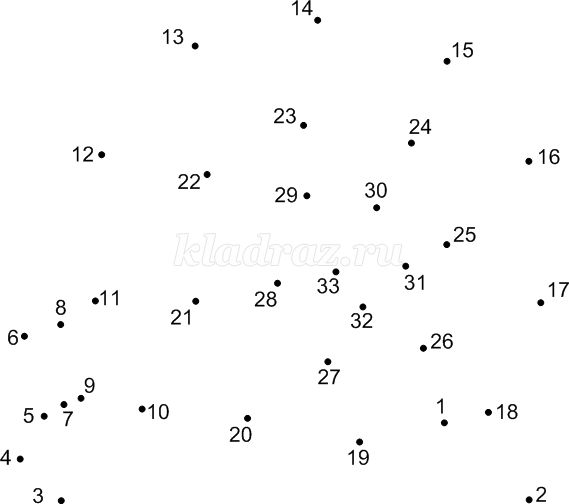 6. Конкурс «Собери слова»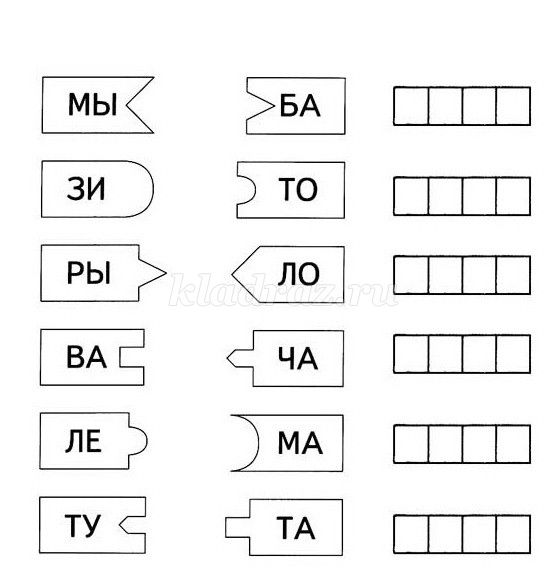 - А теперь немного отдохнем. Послушайте стихотворения и закончите строчку словами «мальчики» или «девочки».1. Весной букеты одуванчиковУвидишь ты y наших ...2. Болты шурупы, шестерёнкиНайдёшь в кармане у ...3. Коньки на льду чертили строчкиB хоккей c утра играют ...4. Болтали час без передышкиB цветастых платьицах ...5. При всех помериться силёнкой,Конечно, любят все ...6. Шёлк, кружева и в кольцах пальчики,Выходят на прогулку ...7. Конкурс «Загадки про сказочных героинь»Лесом к бабушке иду, песню звонкую пою,
Ей несу для угощенья пирожки я и печенье.
(Красная шапочка)

2. Из театра я сбежала,
Друг мой – пудель Артемон,
У меня прическа голубая,
И еще Пьеро в меня влюблен.
(Мальвина)

3. По плечу мне все задачи.
Я Кощея не боюсь,
Сброшу шкуру лягушачью
И царевной обернусь                                                                                                                   (Царевна-лягушка)

4. Для букашек, блошек, мушек
Напекла блинов и плюшек,
Вскипятила самовар.
Чуть паук меня не скушал.
Злые замыслы разрушил
Героический комар.                                                                                                                               (Муха-цокотуха)

5. А дорога далека.                                                                                                                                             А корзина не легка
Сесть бы на пенёк
Съесть бы пирожок                                                                                                                           (Машенька )
                                                    
6. Появилась девочка в чашечке цветка,
И была та девочка чуть больше ноготка.
В ореховой скорлупке девочка спала.
Вот такая милая девочка была.                                                                                          (Дюймовочка)

 7. Дед и баба вместе жили,
Дочку из снежка слепили,
Но костра горячий жар
Превратил девчурку в пар.
Дед и бабушка в печали.
Как же их дочурку звали?                                                                                                     (Снегурочка)- А теперь задания, которые  выполняют наши помощники принцесс:Конкурс «Знаешь ли ты сказки»
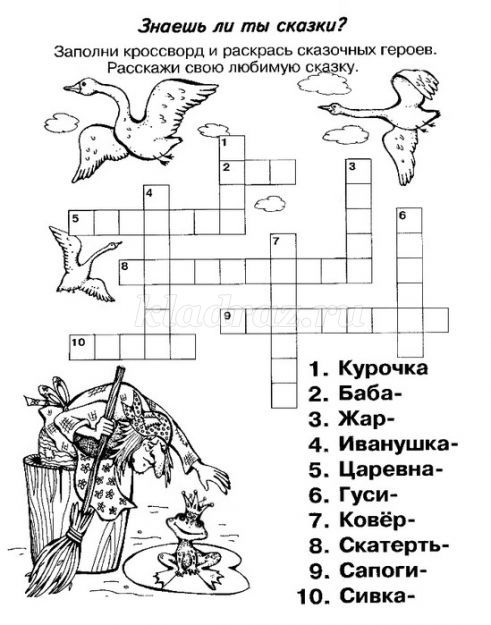 
1. Сказочный дурак. (Иванушка) 
2. Персонаж, лопнувший со смеху при виде неквалифицированно построенного моста. (Пузырь)3.Кто по морю гуляет и кораблик подгоняет. (Ветер) 
4. Друг Винни –Пуха, который остался с хвостиком. (ослик Иа) 
5. Женщина, которая первая поднялась в воздух. (Баба Яга) 
6. Награда за подвиг, которую дают в придачу. (полцарства) 
7. Специалист-рыболов по вылавливанию щук. (Емеля) 
Найди 5 отличий.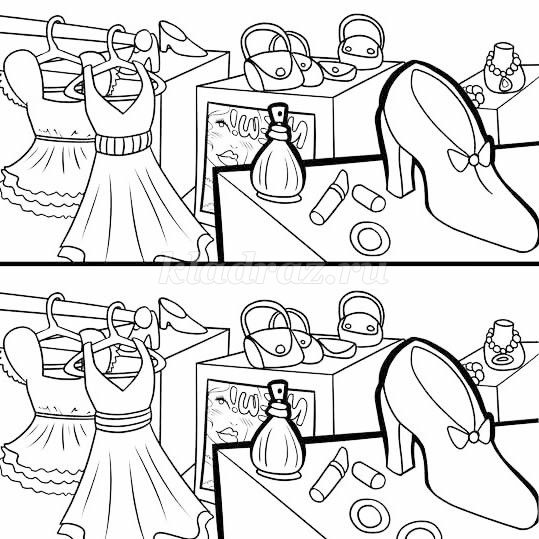                                               8.  Конкурс «Уроки этикета».- Праздники бывают разные. Но что в них похожее - так это подарки! Итак, о том, как принимать подарки...Сейчас каждая участница вытянет вопрос, за каждый правильный ответ - 1 балл.Вопросы:1. Если подарок не очень обрадовал, то вы ... (не покажете ни недовольства, ни разочарования).2. Получив подарок, вы ... (развернете его и скажете примерно так: «Как здорово! Я очень рада получить эту книгу, я долго мечтала о ней. Спасибо!»).3. Если вам подарили цветы, то вы ... (радостно поставите их в вазу так, чтобы всем было хорошо видно).4. Если вам подарили сладости, то вы ... (угостите ими гостей за чаем).5. Можно ли отказаться от подарка? (Отказаться - значит серьезно обидеть дарящего.)6. Если кто-нибудь из гостей пришел без подарка, то ... (поприветствуете его так же сердечно, как и остальных. Выразите ему признательность за то, что он оказал внимание своим визитом).7. Если кто-то принес великолепный дорогой подарок, вызывающий восхищение, то помните ... (выражая благодарность за него, вы не должны сконфузить гостей, явившихся с более скромным подарком).- А теперь подведем итоги нашего конкурса и узнаем какая принцесса сегодня победила.Поздравление мальчиков Мы сегодня, словно щёголи,     Перед вами у доски,     Но прекрасней наших девочек,     Всё равно не стали мы. Вы красивые, как звёздочки,     И глаза блестят огнём.     А улыбки ваши милые     Затмевают солнце днём! Вы у нас такие славные!     Вы девчонки – просто класс!!!      Потому нам всем так хочется     Быть похожими на вас! Вам желаем только счастья мы.    И откроем вам секрет:    Наших девочек прекраснее    Во всей школе просто нет!Мы всех одноклассниц поздравляем, вырасти красивыми желаем,Добрыми и умными, конечно, чтобы шли у вас дела успешноНа уроках получать одни пятерки, в виде исключения – четверкиИногда мы грубыми бываем, иногда вас сильно обижаем,Но поверьте, это от любви, нас, пожалуйста простите вы.Можем мы без колебаний обещать будем вас любить и защищать.